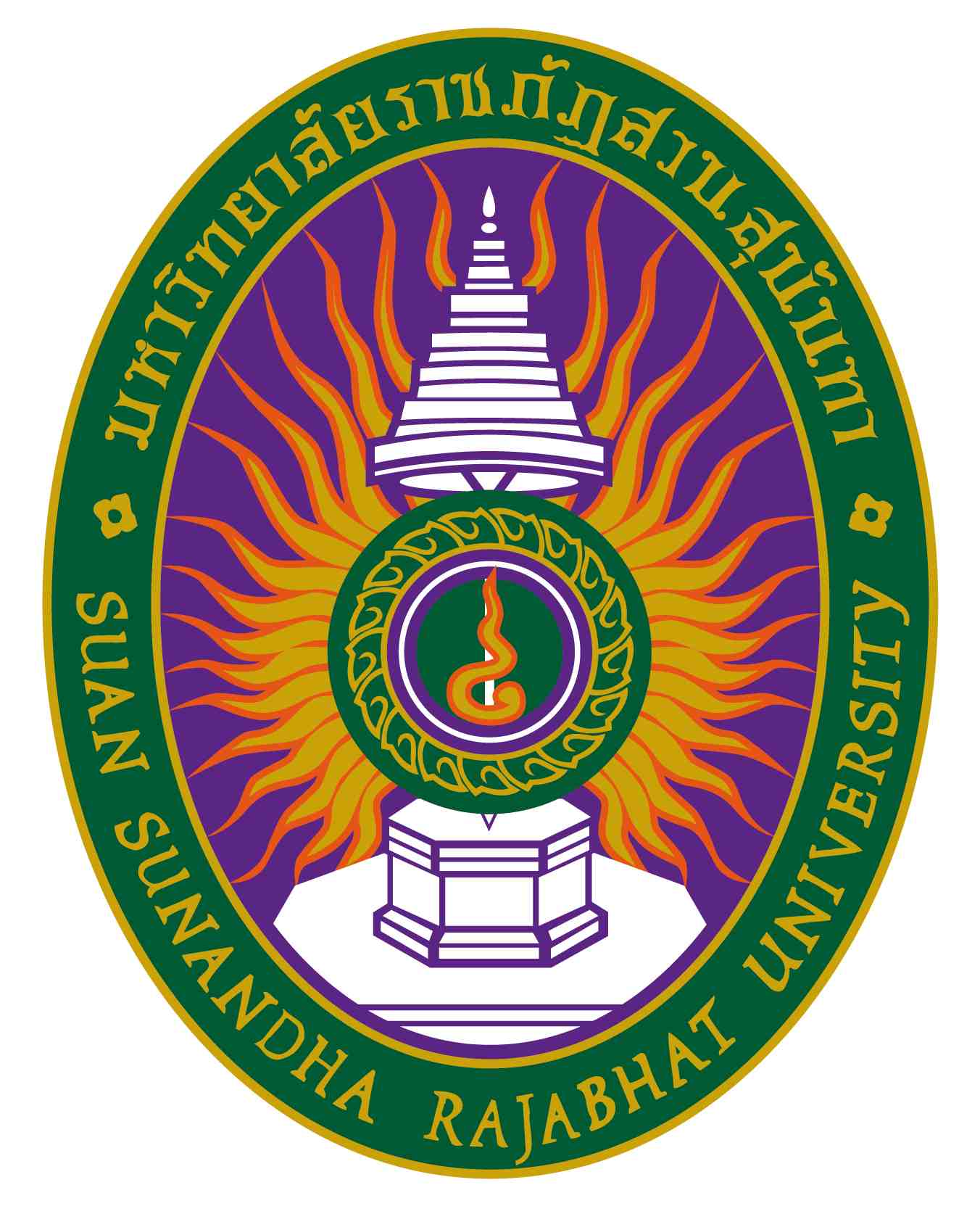 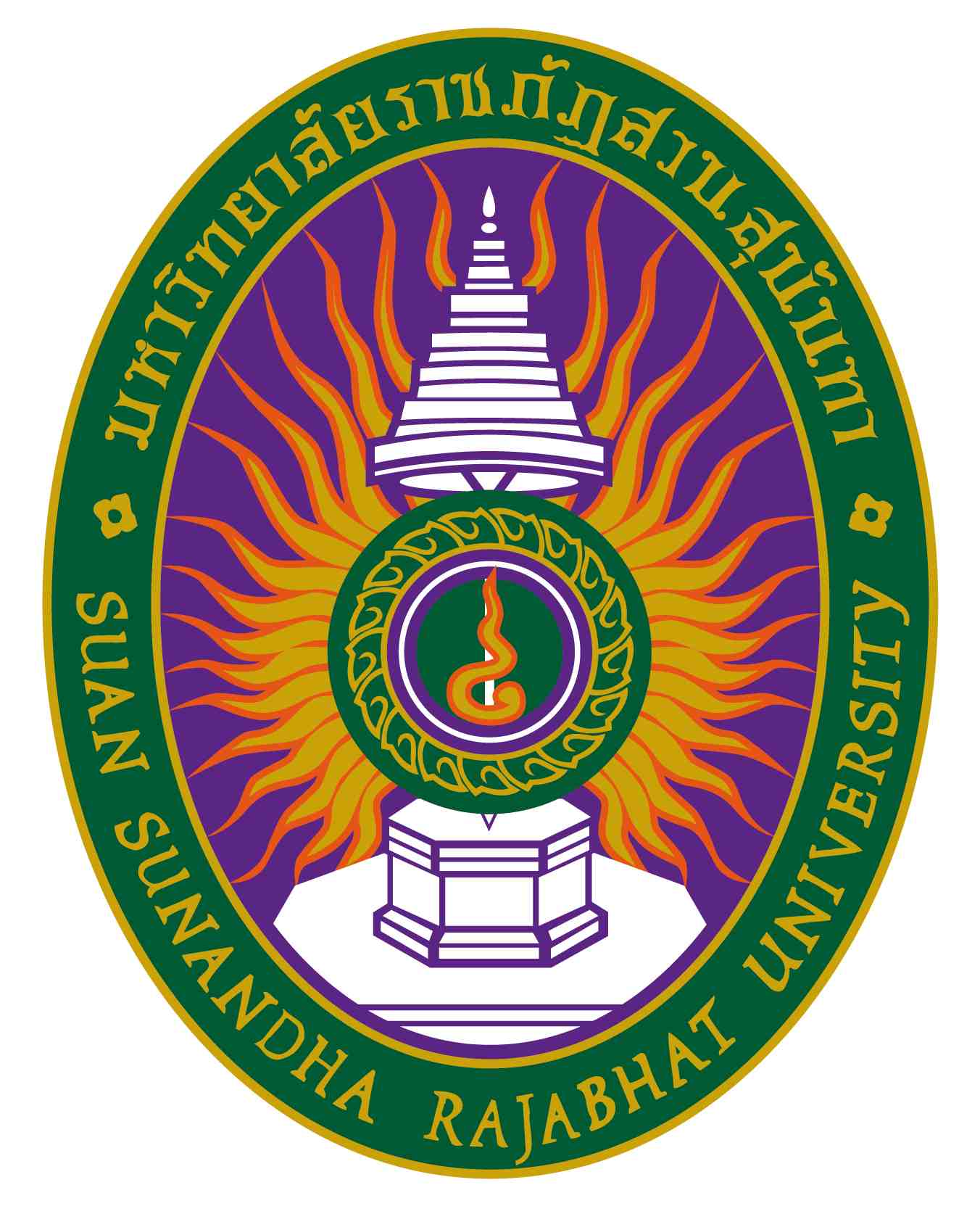 รายละเอียดของรายวิชา (Course Specification)รหัสวิชา PAI ๒๑๐๑ รายวิชาศิลปะไทย ๑สาขาวิชาจิตรกรรม คณะ/วิทยาลัย ศิลปกรรมศาสตร์  มหาวิทยาลัยราชภัฏสวนสุนันทาภาคการศึกษา ๑  ปีการศึกษา ๒๕๖๕หมวดที่ ๑ ข้อมูลทั่วไป๑.  รหัสและชื่อรายวิชา		 รหัสวิชา			PAI ๒๑๐๑ชื่อรายวิชาภาษาไทย	ศิลปะไทย ๑ชื่อรายวิชาภาษาอังกฤษ	Thai Art ๑๒.  จำนวนหน่วยกิต     		๓(๒-๒-๕)		    ๓.  หลักสูตรและประเภทของรายวิชา          ๓.๑  หลักสูตร    			ศิลปกรรมศาสตรบัณฑิต	       ๓.๒ ประเภทของรายวิชา  		จิตรกรรม  ๔.  อาจารย์ผู้รับผิดชอบรายวิชาและอาจารย์ผู้สอน			       ๔.๑  อาจารย์ผู้รับผิดชอบรายวิชา    	อาจารย์จิรวัฒน์  การนอก	       ๔.๒ อาจารย์ผู้สอน			อาจารย์จิรวัฒน์  การนอก  ๕.  สถานที่ติดต่อ			…................................................./ E – Mail .........................................๖.  ภาคการศึกษา / ชั้นปีที่เรียน		๖.๑ ภาคการศึกษาที่ 		๑  /  ชั้นปีที่ ๒๖.๒ จำนวนผู้เรียนที่รับได้ 	ประมาณ ๒๖ คน๗.  รายวิชาที่ต้องเรียนมาก่อน (Pre-requisite)  (ถ้ามี)	ไม่มี๘.  รายวิชาที่ต้องเรียนพร้อมกัน (Co-requisites) (ถ้ามี)	ไม่มี   ๙.  สถานที่เรียน	 		 อาคาร ๕๘ ห้องเรียน ๕๘๓๐๗ คณะศิลปกรรมศาสตร์ มหาวิทยาลัยสวนสุนันทา๑๐.วันที่จัดทำหรือปรับปรุง	 วันที่ ๑ กรกฎาคม  พ.ศ. ๒๕๖๕     รายละเอียดของรายวิชาครั้งล่าสุดหมวดที่ ๒ จุดมุ่งหมายและวัตถุประสงค์๑.   จุดมุ่งหมายของรายวิชา		มีความรู้ และทักษะเบื้องต้นด้านศิลปะไทย และโบราณสถานด้วยวิธีทางศิลปะปฏิบัติ  การวิเคราะห์เปรียบเทียบศิลปะไทยแต่ละยุคสมัย  ในรูปแบบงานจิตรกรรมไทย  โดยศึกษาจากศิลปวัตถุในพิพิธภัณฑ์  และโบราณสถาน หรือพระอุโบสถ เป็นต้น				นอกจากนี้งานจิตรกรรมไทยเป็นงานศิลปกรรมที่ดีงาม เต็มไปด้วยความงามอย่างวิจิตร มีความงามนิ่มนวลมีความละเอียดปราณีตเป็นความรู้สึกทางสุนทรียะ ทำให้ผู้ชมเกิดความเลื่อมใสและศรัทธา เพราะศิลปะไทยแต่โบราณจึงสร้างขึ้นเพื่อพระพุทธศาสนา  ดังนั้นการสร้างสรรค์งานศิลปะไทยจึงแสดงออกถึงความคิด อารมณ์ตามคติความเชื่อ รวมไปถึงถึงคุณค่าความเป็นเอกลักษณ์ของชาติไทยที่สืบทอดอันยาวนานมาตั้งแต่อดีตจนถึงปัจจุบัน  และบ่งบอกความละเอียดปราณีตเป็นความรู้สึกทางความงามเฉพาะคนไทย๒.   วัตถุประสงค์ในการพัฒนา/ปรับปรุงรายวิชา		เพื่อให้ได้รู้ถึงคุณค่าความเป็นเอกลักษณ์ของชาติไทยที่สืบทอดอันยาวนานมาตั้งแต่อดีต		เพื่อบ่งบอกถึงความงามอย่างวิจิตร มีความงามนิ่มนวลมีความละเอียดปราณีตเป็นความรู้สึกทางสุนทรียภาพเฉพาะคนไทยหมวดที่ ๓ ลักษณะและการดำเนินการ๑. คำอธิบายรายวิชา 		(ภาษาไทย) คุณค่าและวิวัฒนาการ  การวิเคราะห์เปรียบเทียบศิลปะไทยแต่ละยุคสมัย  ในรูปแบบงานจิตรกรรม ประติมากรรม  สถาปัตยกรรมและงานประณีตศิลป์  โดยศึกษาจากศิลปวัตถุในพิพิธภัณฑ์  และโบราณสถานด้วยวิธีการทางศิลปะปฏิบัติ		(ภาษาอังกฤษ) Value and evolution Comparative analysis of art Thailand each period. In the form of paintings, sculpture, architecture and fine arts. By studying the artifacts in the museum. With the historic and artistic practice.๒. จำนวนชั่วโมงที่ใช้ต่อภาคการศึกษา๓. จำนวนชั่วโมงต่อสัปดาห์ที่อาจารย์ให้คำปรึกษาและแนะนำทางวิชาการแก่นักศึกษาเป็นรายบุคคล	(ผู้รับผิดชอบรายวิชาโปรดระบุข้อมูล   ตัวอย่างเช่น  ๑ ชั่วโมง / สัปดาห์)	๓.๑ ปรึกษาด้วยตนเองที่ห้องพักอาจารย์ผู้สอน  ห้อง ......... ชั้น ....... อาคาร ............ คณะ/วิทยาลัย......................	๓.๒ ปรึกษาผ่านโทรศัพท์ที่ทำงาน / มือถือ  หมายเลข ...........................................................................................	๓.๓ ปรึกษาผ่านจดหมายอิเล็กทรอนิกส์ (E-Mail) ..................................................................................................	๓.๔ ปรึกษาผ่านเครือข่ายสังคมออนไลน์ (Facebook/Twitter/Line)...........................................................................	๓.๕ ปรึกษาผ่านเครือข่ายคอมพิวเตอร์ (Internet/Webboard)...................................................................................หมวดที่ ๔ การพัฒนาผลการเรียนรู้ของนักศึกษา๑. คุณธรรม  จริยธรรม๑.๑   คุณธรรม จริยธรรมที่ต้องพัฒนา 	(๑)  ตระหนักในคุณค่าและคุณธรรม จริยธรรม เสียสละ และซื่อสัตย์ 	(๒)  มีความรับผิดชอบและตรงเวลาทั้งต่อตนเองและผู้อื่น๑.๒   วิธีการสอน(๑)  มีความรู้ความเข้าใจเกี่ยวกับหลักการ และทฤษฎีที่สำคัญในเนื้อหาที่ศึกษา(๒)  สร้างความรับผิดชอบด้วยการสอดแทรกคุณธรรมจริยธรรม และการสร้างวินัยในชั้นเรียน๑.๓    วิธีการประเมินผล      การเข้าเรียนตรงต่อเวลา การนำเสนอผลงานในเวลาที่กำหนด และมีความรับผิดชอบในการทำงานตามคำสั่ง๒. ความรู้๒.๑   ความรู้ที่ต้องพัฒนา 	(๑)  มีความรู้ และทักษะเบื้องต้นด้านศิลปะไทยในเนื้อหาที่ศึกษา  และโบราณสถานด้วยวิธีทางศิลปะปฏิบัติ 	(๒)  มีประสบการณ์ในการพัฒนา หรือการประยุกต์ให้มีความเป็นเอกลักษณ์เฉพาะตนได้	๒.๒   วิธีการสอน(๑)  อธิบายเนื้อหาและหัวข้อที่กำหนด(๒)  ตัวอย่างผลงานจริง จากนักศึกษา หรือศิลปิน(๓)  นักศึกษาปฏิบัติงานตามที่ได้รับมอบหมายตามหัวข้อที่เรียนให้เป็นภาพร่าง (Sketch)(๔)  วิจารณ์เป็นรายบุคคล๒.๓    วิธีการประเมินผล       การเข้าเรียนตรงต่อเวลา ความเข้าใจในบทเรียน และมีความตั้งใจปฏิบัติงานที่ได้รับมอบหมาย๓. ทักษะทางปัญญา๓.๑   ทักษะทางปัญญาที่ต้องพัฒนา 	(๑)  คิดอย่างมีวิจารณญาณและอย่าเป็นระบบ 	(๒)  ศึกษาหาความรู้ และฝึกทักษะตลอดเวลา ทั้งในและนอกชั้นเรียน๓.๒   วิธีการสอน(๑)  ฝึกการนำเสนอผลงานศิลปะด้วยเรื่องราวและเทคนิค ตรงตามหลักทฤษฎี(๒)  ฝึกการตอบคำถามต่ออาจารย์และผู้ที่เข้าเรียน๓.๓    วิธีการประเมินผล(๑)  การเข้าเรียนตรงต่อเวลา(๒)  ตอบคำถามได้อย่างมีเหตุผลตามหลักทฤษฎีที่ได้เรียนมา(๓)  นำเสนอผลงานตามเวลาที่กำหนด๔. ทักษะความสัมพันธ์ระหว่างบุคคลและความรับผิดชอบ๔.๑   ทักษะความสัมพันธ์ระหว่างบุคคลและความรับผิดชอบที่ต้องพัฒนา 	(๑)  มีความรับผิดชอบในการกระทำของตนเองและการรับผิดชอบงานภายในกลุ่ม 	(๒)  มีความรับผิดชอบการพัฒนาการเรียนรู้ทั้งของตนเองและทางวิชาชีพอย่างต่อเนื่อง๔.๒   วิธีการสอน      กำหนดหัวข้อให้ทำงานร่วมกัน 1 หัวเรื่องต่อนักศึกษา 2 คน๔.๓    วิธีการประเมินผล(๑)  การส่งงานตามเวลาที่กำหนด(๒)  การนำเสนอผลงานที่เสร็จสมบูรณ์แล้ว(๓)  มีส่วนร่วมในการทำงานและนำเสนอผลงาน๕. ทักษะการวิเคราะห์เชิงตัวเลข การสื่อสาร และการใช้เทคโนโลยีสารสนเทศ๕.๑   ทักษะการวิเคราะห์เชิงตัวเลข การสื่อสาร และการใช้เทคโนโลยีสารสนเทศที่ต้องพัฒนา 	(๑)  สารมารถใช้สื่อสารสนเทศและเทคโนโลยีมาประยุกต์ใช้ให้เกิดการพัฒนาได้อย่างเหมาะสม 	(๒)  สามารถใช้เครื่องมือในปัจจุบันที่มีอยู่ก่อให้เกิดประโยชน์เกี่ยวกับการทำงานศิลปะให้มากที่สุด เช่น Photoshop , illustrator เป็นต้น	(๓)  สามารถถ่ายทอดไปสู่แนวคิดใหม่ให้เกิดประโยชน์ต่อตนเอง ชีวิตประจำวัน และสังคมให้มากที่สุด ๕.๒   วิธีการสอน      สามารถใช้สารสนเทศและเทคโนโลยีสื่อสารอย่างเหมาะสม๕.๓    วิธีการประเมินผล      สามารถนำเทคโนโลยีใหม่มานำเสนอ โดยนำมาพัฒนาที่ไม่ซ้ำกับศิลปินที่ทำงานมาก่อน๖. ด้านอื่นๆ              	(๑) มีทักษะการปฏิบัติงานจิตรกรรมตามเนื้อหารายวิชาและสามารถพัฒนาทักษะ ของตนเองอย่างมีประสิทธิภาพ              	(๒) นำความรู้ทางทฤษฎีมาใช้ในการปฏิบัติงานด้านจิตรกรรมได้             	(๓) มีทักษะทางการแสดงงานจิตรกรรมและการสื่อสารต่อสาธารณชน                         (๔) มีทักษะความชำนาญเฉพาะทางตามความถนัดของผู้เรียน การวัดมาตรฐานผลการเรียนรู้ด้านทักษะพิสัยนี้อาจทำได้ในระหว่างการสอนหมายเหตุสัญลักษณ์ 	หมายถึง	ความรับผิดชอบหลัก สัญลักษณ์ 	หมายถึง	ความรับผิดชอบรอง เว้นว่าง	หมายถึง	ไม่ได้รับผิดชอบซึ่งจะปรากฎอยู่ในแผนที่แสดงการกระจายความรับผิดชอบมาตรฐานผลการเรียนรู้จากหลักสูตรสู่รายวิชา (Curriculum Mapping)หมวดที่ ๕ แผนการสอนและการประเมินผลแผนการสอน ๒. แผนการประเมินผลการเรียนรู้    ( ระบุวิธีการประเมินผลการเรียนรู้หัวข้อย่อยแต่ละหัวข้อตามที่ปรากฏในแผนที่แสดงการกระจายความรับผิดชอบของรายวิชา      (Curriculum Mapping) ตามที่กำหนดในรายละเอียดของหลักสูตร สัปดาห์ที่ประเมิน และสัดส่วนของการประเมิน)หมวดที่ ๖ ทรัพยากรประกอบการเรียนการสอน๑.  ตำราและเอกสารหลัก๑)  ชลูด นิ่มเสมอ. การเข้าถึงศิลปะในงานจิตรกรรมไทย. กรุงเทพฯ: อมรินทร์ พริ้นติ้ง กรุ๊พ ,๒๕๓๒.๓๓.      	๒)  ชลูด นิ่มเสมอ. องค์ประกอบศิลปะ. พิมพ์ครั้งที่๕. กรุงเทพฯ: ไทยวัฒนพานิชย์ , ๒๕๒๖.      	๓)  บุญมา แฉ่งฉายา. ศิลปะลายไทย. กรุงเทพฯ: สุวีริยาสาสน์ , ๒๕๕๔.๒.  เอกสารและข้อมูลสำคัญ       	๑)  จุลทรรศน์ พยาฆรานนท์. ข้อสังเกตวรรณะของส่วนรวมที่เปลี่ยนแปลงในงานจิตรกรรมไทย. กรุงเทพฯ:  ๒๕๔๒.       	๒)  ประเพณีแต่ละสมัย . กรุงเทพฯ คณะจิตรกรรมประติมากรรมและภาพพิมพ์ มหาวิทยาลัยศิลปากร๓.  เอกสารและข้อมูลแนะนำไม่มีหมวดที่ ๗ การประเมินและปรับปรุงการดำเนินการของรายวิชา๑.  กลยุทธ์การประเมินประสิทธิผลของรายวิชาโดยนักศึกษา		- การสังเกตพฤติกรรมของนักศึกษาที่เข้าเรียน และตั้งใจเรียนเป็นสำคัญ		- แบบประเมินผู้สอนและแบบประเมินรายวิชา		- การสัมมนาแลกเปลี่ยนแนวคิดความคิดเห็นระหว่างผู้สอน และนักศึกษา๒. กลยุทธ์การประเมินการสอน       (ระบุวิธีการประเมินที่จะได้ข้อมูลการสอน เช่น จากผู้สังเกตการณ์ หรือทีมผู้สอน หรือผลการเรียนของนักศึกษา เป็นต้น)		ประเมินโดยคณะกรรมการวิชาการของคณะศิลปกรรมศาสตร์๓.  การปรับปรุงการสอน      (อธิบายกลไกและวิธีการปรับปรุงการสอน เช่น คณะ/ภาควิชามีการกำหนดกลไกและวิธีการปรับปรุงการสอนไว้อย่างไรบ้าง       การวิจัยในชั้นเรียน การประชุมเชิงปฏิบัติการเพื่อพัฒนาการเรียนการสอน เป็นต้น)ผลการปฏิบัติงานจริงการประเมินการสอนโดยอาจารย์ผู้สอนทางด้านจิตรกรรมไทย และท่านอื่นๆที่มีความเกี่ยวข้อง๔.  การทวนสอบมาตรฐานผลสัมฤทธิ์ของนักศึกษาในรายวิชา      (อธิบายกระบวนการที่ใช้ในการทวนสอบมาตรฐานผลสัมฤทธิ์ของนักศึกษาตามมาตรฐานผลการเรียนรู้ของรายวิชา เช่น       ทวนสอบจากคะแนนข้อสอบ หรืองานที่มอบหมาย กระบวนการอาจจะต่างกันไปสำหรับรายวิชาที่แตกต่างกัน หรือสำหรับ      มาตรฐานผลการเรียนรู้แต่ละด้าน)- ด้านสติปัญญาและวิชาการ : นักศึกษารู้จักการวิเคราะห์ผลงานโดยการอภิปรายและวิจารณ์ประกอบกับผลงานจิตรกรรมไทยอันเป็นเอกลักษณ์ของชาติไทยที่สืบทอดอันยาวนานมาตั้งแต่อดีต	- ด้านทักษะและวิชาชีพ : นักศึกษาได้ฝึกปฏิบัติการสร้างสรรค์ผลงานจิตรกรรมไทย  ด้วยความงามอย่างวิจิตร มีความงามนิ่มนวลมีความละเอียดปราณีตเป็นความรู้สึกทางสุนทรียภาพ	- ด้านคุณธรรม : นักศึกษาได้เรียนรู้แนวคิดด้านคุณธรรมและความงามจากภาพผลงานจิตรกรรมไทย  ที่นักศึกษาได้ออกไปค้นคว้าจากแหล่งศิลปกรรม  ต่างๆ๕.  การดำเนินการทบทวนและการวางแผนปรับปรุงประสิทธิผลของรายวิชา      (อธิบายกระบวนการในการนำข้อมูลที่ได้จากการประเมินจากข้อ ๑ และ ๒ มาวางแผนเพื่อปรับปรุงคุณภาพ)		ผู้สอนนำผลการประเมินมาวางแผนการสอนและปรึกษาอาจารย์ในสาขา เพื่อนำมาปรับปรุงพัฒนาการสอน***********************แผนที่แสดงการกระจายความรับผิดชอบมาตรฐานผลการเรียนรู้จากหลักสูตรสู่รายวิชา (Curriculum Mapping)ตามที่ปรากฏในรายละเอียดของหลักสูตร (Programme Specification) มคอ. ๒ความรับผิดชอบในแต่ละด้านสามารถเพิ่มลดจำนวนได้ตามความรับผิดชอบบรรยาย(ชั่วโมง)สอนเสริม(ชั่วโมง)การฝึกปฏิบัติ/งานภาคสนาม/การฝึกงาน (ชั่วโมง)การศึกษาด้วยตนเอง(ชั่วโมง)4 ชม./สัปดาห์1 ชม./สัปดาห์ 1 ชม./สัปดาห์1 ชม./สัปดาห์สัปดาห์ที่หัวข้อ/รายละเอียดจำนวน(ชม.)กิจกรรมการเรียน การสอน/สื่อที่ใช้ ผู้สอน๑๑.แจ้งรายละเอียดของการเรียนรู้๒.ผู้สอนแนะนำแนวทางกระบวนการเรียน แนวทางการสอน๓.บรรยายเนื้อหาของวิชา๔- นำเสนอหน้าชั้นเรียน การสร้างแรงบันดาลใจ และการสร้างคติธรรมแบบไทย- การแสดงความคิดเห็น- การเข้าชั้นเรียนอ.จิรวัฒน์  การนอก๒๑.ศึกษาประวัติความเป็นมาของศิลปะไทยและสมัยใหม่๒.ศึกษาเรียนรู้ประเภทของงานศิลปะไทย๔นักศึกษาฝึกเขียนลายแม่บทปฏิบัติภายในห้อง (เนื้อหาต่อเนื่อง)อ.จิรวัฒน์  การนอก๓ปฏิบัติการเขียนลายกนก พร้อมแสดงโครงสร้างการวาดเส้นลายกนก และเพิ่มเติมรายละเอียดของลาย๔นักศึกษาฝึกเขียนลายแม่บทปฏิบัติภายในห้อง (เนื้อหาต่อเนื่อง)อ.จิรวัฒน์  การนอก๔ปฏิบัติการเขียนลายกระจัง พร้อมแสดงโครงสร้างขั้นต้นและขั้นตอนการเขียนลาย และรูปแบบต่าง ๆ๔นักศึกษาฝึกเขียนลายแม่บทปฏิบัติภายในห้อง (เนื้อหาต่อเนื่อง)อ.จิรวัฒน์  การนอก๕ปฏิบัติการเขียนลายทรงพุ่มข้าวบิณฑ์ พร้อมแสดงโครงสร้างขั้นต้นและขั้นตอนการเขียนลายทรงพุ่มข้าวบิณฑ์ และรูปแบบต่าง ๆ๔นักศึกษาฝึกเขียนลายแม่บทปฏิบัติภายในห้อง (เนื้อหาต่อเนื่อง)อ.จิรวัฒน์  การนอก๖ปฏิบัติการเขียนลายประจำยามพร้อมแสดงแสดงโครงสร้างขั้นต้นและขั้นตอนการเขียนลาย และรูปแบบต่าง ๆ๔นักศึกษาฝึกเขียนลายแม่บทปฏิบัติภายในห้อง (เนื้อหาต่อเนื่อง)อ.จิรวัฒน์  การนอก๗ปฏิบัติการเขียนลายภาพลายกาบพร้อมแสดงเส้นลายกาบที่มีลักษณะโครงสูงใช้ตกแต่งมุมฐานเสาในรูปแบบต่าง ๆ๔นักศึกษาฝึกเขียนลายแม่บทปฏิบัติภายในห้อง (เนื้อหาต่อเนื่อง)อ.จิรวัฒน์  การนอก๘สอบกลางภาค๙ปฏิบัติการเขียนลายภาพลายนกคาบแสดงโครงสร้างขั้นต้นและขั้นตอนการเขียนลายนกคาบ และรูปแบบต่าง ๆ๔นักศึกษาฝึกเขียนลายแม่บทปฏิบัติภายในห้อง (เนื้อหาต่อเนื่อง)อ.จิรวัฒน์  การนอก๑๐ปฏิบัติการเขียนภาพลายนกคาบ และนาคขบ แสดงลายนกคาบ นาคขบ การแตกช่อลาย และรูปแบบต่าง ๆ๔นักศึกษาฝึกเขียนลายแม่บทปฏิบัติภายในห้อง (เนื้อหาต่อเนื่อง)อ.จิรวัฒน์  การนอก๑๑ปฏิบัติการเขียนลายหน้ากระดานเป็นลายติดต่อซ้ายและขวา แสดงโครงสร้างขั้นต้นและขั้นตอนการเขียน๔นักศึกษาฝึกเขียนลายแม่บทปฏิบัติภายในห้อง (เนื้อหาต่อเนื่อง)อ.จิรวัฒน์  การนอก๑๒ปฏิบัติการเขียนภาพยักษ์ แสดงโครงสร้างขั้นต้นและขั้นตอนการเขียน๔นักศึกษาฝึกเขียนลายแม่บทปฏิบัติภายในห้อง (เนื้อหาต่อเนื่อง)อ.จิรวัฒน์  การนอก๑๓ปฏิบัติการเขียนภาพศิลปะไทย แสดงโครงสร้างขั้นต้นและขั้นตอนการเขียน(ภาพพระบฏ)๔นำเสนอ วิจารณ์ แก้ปัญหาที่เกิดขึ้นของลาย อ.จิรวัฒน์  การนอก๑๔ปฏิบัติการเขียนศิลปะไทย แสดงโครงสร้างขั้นต้นและขั้นตอนการเขียน(การใช้สีพหุรงค์)๔นักศึกษาฝึกเขียนลายแม่บทปฏิบัติภายในห้อง (เนื้อหาต่อเนื่อง)อ.จิรวัฒน์  การนอก๑๕ปฏิบัติการเขียนศิลปะไทย แสดงโครงสร้างขั้นต้นและขั้นตอนการเขียน(การใช้สีเอกรงค์)๔นักศึกษาฝึกเขียนลายแม่บทปฏิบัติภายในห้อง (เนื้อหาต่อเนื่อง)อ.จิรวัฒน์  การนอก๑๖ทำการคักลอกภาพจิตรกรรมฝาผนังที่วัด แล้วทำการ ขยายภาพร่าง Sketch ปฏิบัติการสร้างสรรค์ผลงานต่อไป (ศึกษานอกสถานที่)๔ให้คำปรึกษาและการแก้ปัญหาให้นักศึกษา ทั้งในด้านเทคนิคและการสร้างสรรค์อ.จิรวัฒน์  การนอก๑๗สอบปลายภาคสรุปผล นำเสนอผลงานวิจารณ์งาน ทางด้านทฤษฎีและองค์ประกอบ๔อ.จิรวัฒน์  การนอกผลการเรียนรู้วิธีการประเมินผลการเรียนรู้สัปดาห์ที่ประเมินสัดส่วนของการประเมินผล งานที่กำหนดในแต่ละหัวข้อ๒-๑๖๔๐งานสรุป๑๓-๑๖๔๐สรุปงานเป็นรูปเล่ม๒-๑๑๒๐รายวิชาคุณธรรม จริยธรรมคุณธรรม จริยธรรมคุณธรรม จริยธรรมคุณธรรม จริยธรรมคุณธรรม จริยธรรมคุณธรรม จริยธรรมคุณธรรม จริยธรรมความรู้ความรู้ความรู้ความรู้ความรู้ทักษะทางปัญญาทักษะทางปัญญาทักษะทางปัญญาทักษะความสัมพันธ์ระหว่างบุคคล และความรับผิดชอบระหว่างบุคคลและความรับผิดชอบทักษะความสัมพันธ์ระหว่างบุคคล และความรับผิดชอบระหว่างบุคคลและความรับผิดชอบทักษะความสัมพันธ์ระหว่างบุคคล และความรับผิดชอบระหว่างบุคคลและความรับผิดชอบทักษะการวิเคราะห์เชิงตัวเลข การสื่อสาร และการใช้เทคโนโลยีสารสนเทศเชิงตัวเลข การสื่อสารและการใช้เทคโนโลยีสารสนเทศทักษะการวิเคราะห์เชิงตัวเลข การสื่อสาร และการใช้เทคโนโลยีสารสนเทศเชิงตัวเลข การสื่อสารและการใช้เทคโนโลยีสารสนเทศทักษะการวิเคราะห์เชิงตัวเลข การสื่อสาร และการใช้เทคโนโลยีสารสนเทศเชิงตัวเลข การสื่อสารและการใช้เทคโนโลยีสารสนเทศทักษะการวิเคราะห์เชิงตัวเลข การสื่อสาร และการใช้เทคโนโลยีสารสนเทศเชิงตัวเลข การสื่อสารและการใช้เทคโนโลยีสารสนเทศทักษะด้านอื่น ๆรายวิชา  ความรับผิดชอบหลัก                                                          ความรับผิดชอบรอง  ความรับผิดชอบหลัก                                                          ความรับผิดชอบรอง  ความรับผิดชอบหลัก                                                          ความรับผิดชอบรอง  ความรับผิดชอบหลัก                                                          ความรับผิดชอบรอง  ความรับผิดชอบหลัก                                                          ความรับผิดชอบรอง  ความรับผิดชอบหลัก                                                          ความรับผิดชอบรอง  ความรับผิดชอบหลัก                                                          ความรับผิดชอบรอง  ความรับผิดชอบหลัก                                                          ความรับผิดชอบรอง  ความรับผิดชอบหลัก                                                          ความรับผิดชอบรอง  ความรับผิดชอบหลัก                                                          ความรับผิดชอบรอง  ความรับผิดชอบหลัก                                                          ความรับผิดชอบรอง  ความรับผิดชอบหลัก                                                          ความรับผิดชอบรอง  ความรับผิดชอบหลัก                                                          ความรับผิดชอบรอง  ความรับผิดชอบหลัก                                                          ความรับผิดชอบรอง  ความรับผิดชอบหลัก                                                          ความรับผิดชอบรอง  ความรับผิดชอบหลัก                                                          ความรับผิดชอบรอง  ความรับผิดชอบหลัก                                                          ความรับผิดชอบรอง  ความรับผิดชอบหลัก                                                          ความรับผิดชอบรอง  ความรับผิดชอบหลัก                                                          ความรับผิดชอบรอง  ความรับผิดชอบหลัก                                                          ความรับผิดชอบรอง  ความรับผิดชอบหลัก                                                          ความรับผิดชอบรอง  ความรับผิดชอบหลัก                                                          ความรับผิดชอบรองหมวดวิชาศึกษาทั่วไป๑๒๓๔๕๖๗๑๒๓๔๕๑๒๓๑๒๓๑๒๓๔รหัสวิชา PAI ๒๑๐๑ชื่อรายวิชา ศิลปะไทย ๑Thai Art ๑